Shri Vijaysinha Yadav  College, Peth Vadgaon.Department of Economics 2020-20211) Name of Activity: Student Seminar 2) Date and Time of Activity conducted: 16 March to 21 March 2020.3) Target Group: B.A.III Economics Students,4) Number of Students Involved: B.A.III   : 205) Name of Organizer: Department of Economics 6) Observers: Dr.Jadhav A.V. and Dr.R.H.Karande    								     Signature of Observers       Dr.R.H.Karande 							Dr.A.V.Jadhav 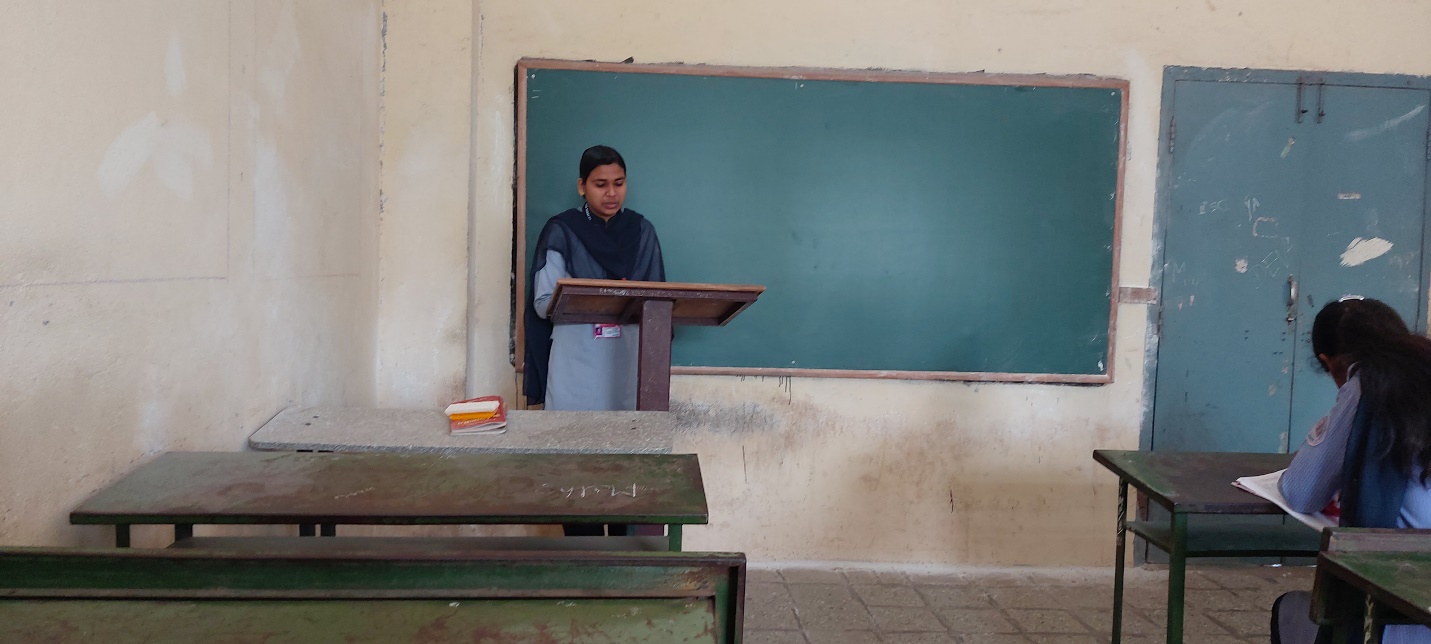 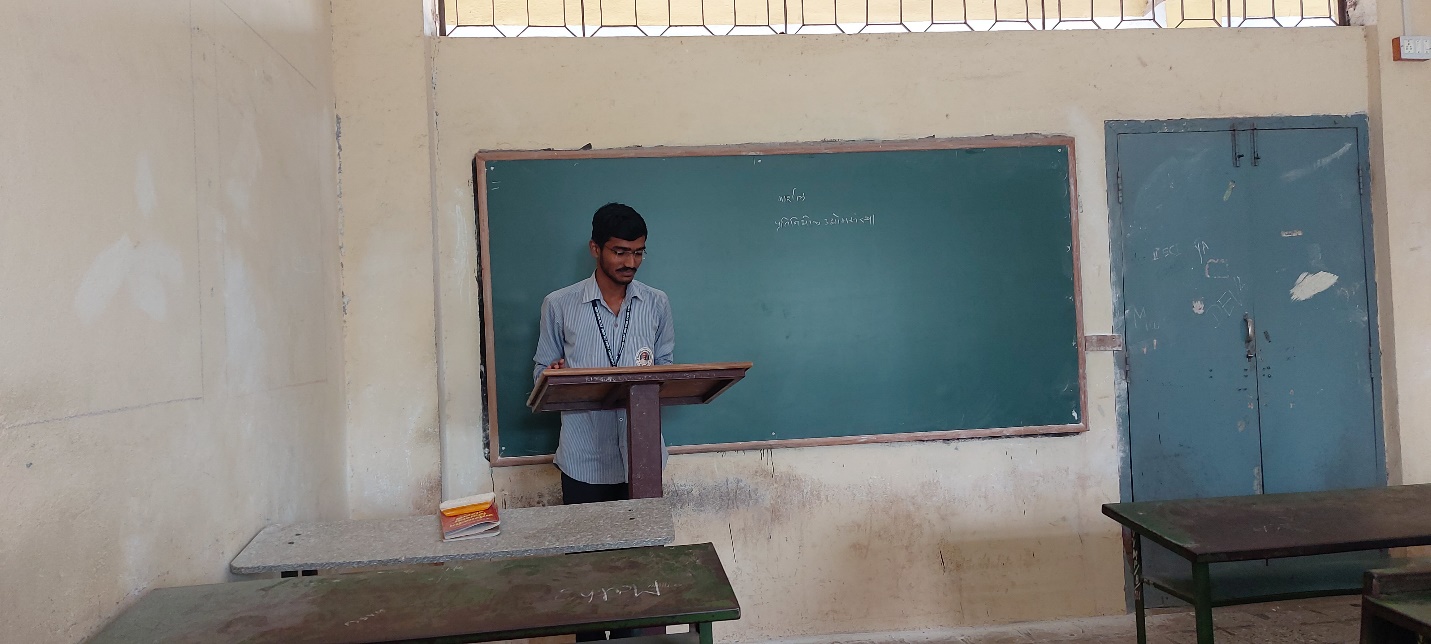 